CAHIER DE PROGRAMMETECHNIQUES DE DENTUROLOGIE (110.B0)Diplôme d’études collégiales (Dec)Pour obtenir un diplôme d’études collégiales, vous devez avoir satisfait aux trois conditions suivantes :1.	Avoir réussi tous les cours de la grille de votre programme.2.	Avoir réussi l’épreuve uniforme de français, langue d'enseignement et littérature. Cette épreuve ministérielle suit immédiatement le troisième des quatre cours de français. Le résultat de cette épreuve est utilisé pour la sanction des études et, le cas échéant, pour l’admission à l’université. L’obligation de réussite de cette épreuve est la même, tant pour l’étudiant du secteur technique que pour celui du secteur préuniversitaire.3.	Avoir réussi l’épreuve synthèse de votre programme. Dans chacun des programmes, un(ou des) cours est(sont) porteur(s) de cette épreuve et est(sont) identifié(s). La Politique institutionnelle d’évaluation des apprentissages (PIÉA) prévoit que « L’admission à l’épreuve synthèse de programme requiert que l’étudiant soit, à cette session, inscrit aux derniers cours de son programme, exception faite des cours de la formation générale complémentaire. » (Article 5.4.3)statut « temps plein » et la gratuité scolairePour maintenir le statut « temps plein », l’étudiant doit être inscrit à au moins quatre cours d’un programme d’études collégiales ou à des cours totalisant un minimum de 12 heures par semaine (180 heures par session). L’étudiant inscrit à temps plein a droit à la gratuité scolaire (exempt de droits de scolarité). Seuls les cours du programme de l’étudiant, les cours de mise à niveau et les cours de structures d’accueil universitaire reconnus par le Ministère sont pris en compte pour établir le statut de l’étudiant. L’inscription à un cours non inclus au programme n’est pas autorisée dans ce contexte.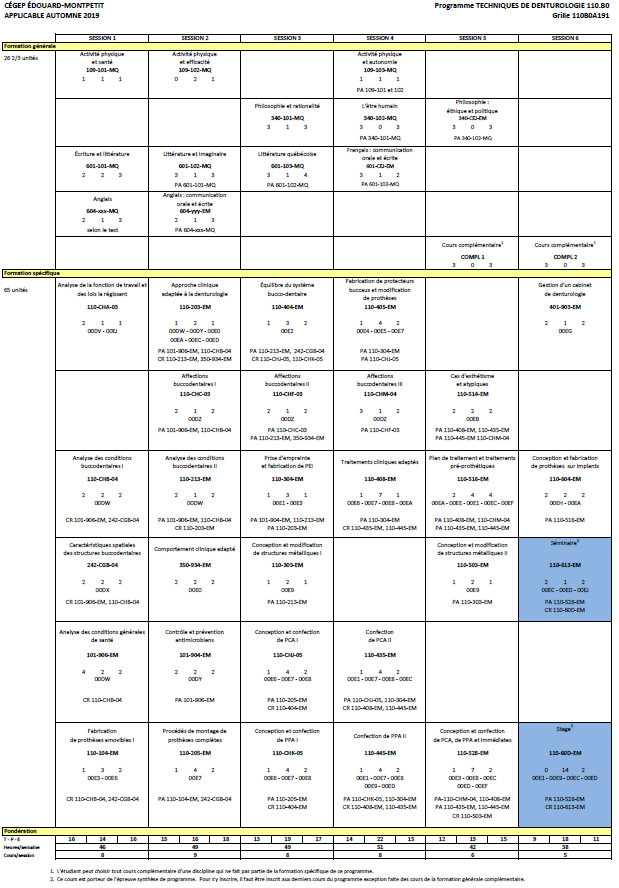 Votre cheminement scolaireOffre de coursTous les cours de la formation générale sont offerts deux fois par année. Un échec à un cours de la formation générale peut prolonger votre cheminement d’une session.Les cours de la formation spécifique sont offerts une fois par année; c’est-à-dire que les cours des sessions 1, 3 et 5 sont offerts à l’automne et ceux des sessions 2, 4 et 6 à l’hiver seulement. Un échec à un cours de la formation spécifique peut prolonger votre cheminement d’une année.CheminementIl est obligatoire de respecter votre cheminement de la formation générale au même rythme que celui de la formation spécifique. Par conséquent, si vous ne respectez pas cette condition, nous serons dans l’obligation d’interrompre l’inscription à vos cours de la formation spécifique, afin que vous rattrapiez votre retard dans votre formation générale.Les étudiants ayant un cheminement irrégulier, c’est-à-dire ceux qui ne respectent pas le cheminement de leur grille, ne sont pas assurés que leur horaire sera conforme à leur choix de cours initial.Français mise à niveauMême si vous avez réussi votre cours de français secondaire V, il se peut que vous soyez inscrit au cours de français mise à niveau (601-013-EM). Le règlement des conditions d’admission et du cheminement scolaire du Cégep prévoit que tous les étudiants ayant obtenu un résultat final inférieur à 65 % pour le volet écriture du cours de français du 5e secondaire, et qui obtiennent une moyenne générale au secondaire du Ministère inférieure à 75%, se verront imposer un cours de mise à niveau en plus des quatre autres cours de français.Site Ma réussite au Cégep – page Mon parcoursCe site est un outil de diffusion très important durant votre parcours collégial.  Il contient des informations sur plusieurs sujets d’intérêt pour votre parcours au collégial.Plus particulièrement, la page Mon Parcours contient les informations en lien avec votre cheminement scolaire au Cégep.Les informations vous sont présentées sous forme de rubriques avec les dates limites à respecter le cas échéant.Vous y trouverez entre autres les rubriques suivantes : Le rôle de l’aide pédagogique individuel (API) ;Le processus d’inscription ;Les changements de programme ;L’annulation de cours ;La récupération et la modification de votre horaire ;La mention au bulletin « Incomplet » (IN) ;La fréquentation scolaire ;Etc.Nous vous invitons à consulter les rubriques de cette page régulièrement.  Vous les trouverez à l’adresse suivante : https://mareussite.cegepmontpetit.ca/cegep/mon-parcours/Sources d’informationNous vous conseillons de consulter régulièrement les sources d’information suivantes : Le site Internet du Cégep (www.cegepmontpetit.ca);Les services en ligne Omnivox;Le site Ma Réussite au Cégep (https://mareussite.cegepmontpetit.ca/cegep);Le téléaffichage;L’agenda étudiant.L'ÉPREUVE SYNTHÈSE DE PROGRAMME (ÉSP)Pourquoi une épreuve synthèse de programme?Parce que le Règlement sur le régime des études collégiales (RREC) impose une épreuve synthèse propre à chaque programme conduisant à un diplôme d'études collégiales (DEC). L'épreuve synthèse a pour objet de vérifier l'atteinte par l'étudiant de l'ensemble des objectifs et des standards déterminés par le programme d'études.Quel est le but de l’épreuve synthèse de programme?La Politique institutionnelle d'évaluation des apprentissages (PIÉA) du Cégep précise que :« L'épreuve synthèse de programme permet de vérifier si l’étudiant a intégré de façon fonctionnelle au regard des situations de travail ou d’études auxquelles il sera confronté au terme de ses études collégiales, les apprentissages déterminés par les objectifs de son programme, tant ceux de la formation générale que ceux de la formation spécifique. » (article 5.4.2)Qui doit se soumettre à l'épreuve synthèse de programme?Tout étudiant évoluant sous les régimes pédagogiques en vigueur depuis l'automne 1994 et qui termine son programme de DEC se voit imposer une épreuve synthèse, peu importe la date à laquelle il a commencé ses études dans ce programme. L'épreuve a lieu à la dernière session de l'étudiant.Doit-on réussir l'épreuve synthèse de programme pour obtenir le DEC?Oui. La réussite de l'épreuve synthèse est une condition nécessaire à l'obtention du DEC depuis la session hiver 1999. (Règlement sur le régime des études collégiales, article 32)L’épreuve synthèse de programme est-elle la même dans chaque cégep?Non. Les modalités d'application de l'imposition d'une épreuve synthèse propre à chaque programme sont définies dans chaque cégep. L'épreuve synthèse sera donc différente d'un cégep à l'autre.Qui est admissible à l'épreuve synthèse de programme?Pour être admis à l'épreuve synthèse, l'étudiant doit être inscrit aux derniers cours de son programme, exception faite des cours de formation générale complémentaire.Qui conçoit l'épreuve synthèse de programme?La description des activités, des composantes et du plan d'évaluation de l'épreuve sera élaborée par la(les) discipline(s) du(des) cours porteur(s).Que signifie cours porteur de l'épreuve synthèse de programme?L'épreuve synthèse s'inscrit dans le cadre d'un(de) cours situé(s) à la dernière session du programme de l'étudiant. Ce(ces) cours est(sont) considéré(s) cours porteur(s) de l'épreuve. L'étudiant devra donc être inscrit au(x) cours porteur(s) de l'épreuve à sa dernière session.Est-il possible d’échouer à l’épreuve et de réussir le(s) cours porteur(s)?Non.Est-il possible de réussir l’épreuve et d’échouer au(x) cours porteur(s)?Non.Objectifs du programme00DV	Analyser la fonction de travail00DW	Analyser les conditions générales et bucco-dentaires00DX	Analyser les caractéristiques spatiales des structures bucco-dentaires à reproduire00DY	Appliquer des mesures de prévention et de contrôle antimicrobien00DZ	Élaborer une stratégie d’intervention denturologique dans les cas d’affections bucco-dentaires00E0	Utiliser une approche clinique adaptée aux caractéristiques des patientes et des patients00E1	Adapter des procédés de fabrication des prothèses amovibles00E2	Maintenir l’équilibre du système bucco-dentaire00E3	Procéder à la prise d’empreinte et à la fabrication de porte-empreinte00E4	Fabriquer des protecteurs buccaux00E5	Modifier des prothèses amovibles00E6	Procéder à la fabrication de maquettes d’occlusion et à la prise d’articulés00E7	Procéder au montage des dents et à l’essai en bouche00E8	Procéder à la finition et à la mise en bouche des prothèses amovibles00E9	Concevoir et corriger des pièces squelettiques00EA	Établir un plan de traitement denturologique00EB	Appliquer des principes d'esthétique à la conception et à la fabrication de prothèses amovibles00EC	Concevoir et fabriquer des prothèses amovibles complètes et immédiates00ED	Concevoir et fabriquer des prothèses amovibles partielles et immédiates00EE	Résoudre des problèmes de prothèses dans les cas de dysfonction de l’articulation temporo-mandibulaire00EF	Effectuer des traitements préprothétiques00EG	Appliquer des techniques de gestion d'entreprise00EH	Concevoir et fabriquer des prothèses adaptables aux implants ostéointégrés00EJ	Appliquer les lois et règlements liés à la pratique professionnellecontribution de la formation générale au programme d’études de l’étudiantLa formation générale fait partie intégrante de chaque programme d’études et, dans une perspective d’approche programme, elle s’articule à la formation spécifique en favorisant le développement de compétences nécessaires à l’ensemble des programmes d’études. À ce titre, elle contribue au développement des compétences qui définissent le portrait du diplômé de chacun des programmes d’études à travers les cours de la formation générale complémentaire et, de façon particulière, des quatre disciplines suivantes :Français, langue d’enseignement et littérature;Philosophie;Anglais, langue seconde;Éducation physique.À la fin de ses études collégiales, grâce aux cours de la formation générale, le diplômé saura apprécier des œuvres littéraires, des textes et d’autres productions artistiques issus d’époques et de courants d’idées différents. Il aura acquis la maîtrise de la langue française, grâce à laquelle il aura appris à bien communiquer à l'oral comme à l'écrit. Il aura appris à analyser des œuvres ou des textes philosophiques issus d’époques et de courants d’idées différents. Il saura faire preuve d'une pensée rationnelle, critique et éthique. Il saura maîtriser les règles de base du discours et de l'argumentation. Il aura acquis une meilleure connaissance de la langue anglaise et aura amélioré sa communication à l’oral comme à l’écrit dans cette langue. Il aura appris à adopter un mode de vie sain et actif et à reconnaître l'influence du mode de vie sur la pratique de l'activité physique et sportive. Grâce aux cours de la formation générale, l’étudiant sera capable de faire preuve d’autonomie, de créativité dans sa pensée et ses actions. Il aura développé des stratégies qui favorisent le retour réflexif sur ses savoirs et son agir. Enfin, par le biais de la formation générale complémentaire, il aura appris à s'ouvrir à des champs de l'activité humaine autres que son domaine de spécialisation.3.	Cours porteur de l'épreuve synthèse de programme3.1	IdentificationSéminaire	110-613-EM	(2-1-2)Stage	110-60D-EM	(0-14-2)3.2	Description des activités visant à préparer l'étudiant à l'épreuve synthèse de programmeLes deux cours porteurs de l’épreuve synthèse de programme, en raison même des travaux qui y sont requis et des analyses qui y sont effectuées, font appel aux compétences théoriques et pratiques développées et acquises dans les cours précédents. Toutes les étapes de travail du denturologiste œuvrant en cabinet privé y seront rappelées lors des activités d’intégration prévues dans ces cours.3.3	Relation entre l'évaluation du cours et celle de l'épreuve synthèse de programmeMêmes éléments d’évaluations que les cours porteurs, mais la pondération peut être différente.4.	Contexte de réalisation de l'épreuve synthèseL’épreuve synthèse de programme se déroulera dans le cadre des cours du Séminaire et du Stage.Phase 1Concevoir et fabriquer des prothèses amovibles adaptées pour des patientes ou des patients qui présentent une édentation complète ou partielle, à partir de données et d’observations recueillies par le candidat(e) au moment des actes posés à la chaise ;Élaborer une prescription pour prothèses squelettiques partielles.Phase 2Réussir une épreuve de connaissances pratiques qui couvrira les compétences 1 à 6 ; cette partie de l’épreuve sera principalement composée de mises en situation qui mettront à contribution l’expertise et la capacité d’analyse des candidats(es). Le coefficient de difficulté est ainsi le même pour tous(tes) les candidats(es).5.	Plan d'évaluation de l'épreuve synthèse*	Précision concernant l’évaluation des apprentissagesA :	Examen pratique avec patient (clinique)B : 	Examen pratique en laboratoireObjectifCritère *PondérationCompléter le dossier patientA3 %Élaborer un plan de traitement conforme aux notions théoriques acquises en tenant compte des demandes du patient (si possible)A5 %Réussir la prise d’empreintes primairesA4 %Élaborer et confectionner des porte-empreintes individuelsB5 %Réussir la prise d’empreintes finalesA8 %Couler des modèles finals avec endiguement périphérique et construire les maquettesB5 %Enregistrer l’articulé et modifier au besoin le plan de traitementA8 %Monter et cirer les prothèsesB15 %Essayer en bouche, modifier et personnaliser le montageA12 %Équilibrer et finir les prothèsesB10 %Mettre en bouche les prothèses et les ajuster de façon fonctionnelleA8 %Maintenir de façon efficace des mesures d’asepsieA + B2 %Élaborer une prescription pour prothèses squelettiques partiellesB5 %Épreuve de connaissance pratique10 %